コロナワクチン接種なしで入国できる海外のご案内をします。日本入国時は現地からのPCR検査又はワクチン接種３回以上の証明書が必要です。（下表は日本入国時）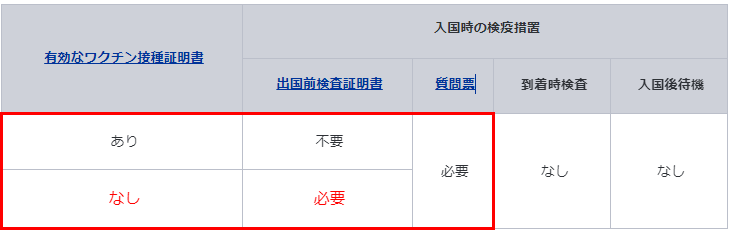 コロナワクチン未接種でも入国ができる国一覧。陰性証明も不要です。【ヨーロッパ】・アイスランド・アイルランド・アルバニア・アルメニア・アンドラ・イギリス・イタリア・エストニア・オーストリア・オランダ・北マケドニア・キプロス・ギリシャ・クロアチア・コソボ・サンマリノ・ジョージア・スイス・スウェーデン・スペイン・スロバキア・スロべニア・セルビア・チェコ・デンマーク・ドイツ・トルコ・ノルウェー・ハンガリー・フィンランド・フランス・ブルガリア・ベラルーシ・ベルギー・ポーランド・ボスニア・ヘルツェゴヴィナ・ポルトガル・マルタ・モナコ・モンテネグロ・モルドバ・ラトビア・リトアニア・リヒテンシュタイン・ルクセンブルク・ルーマニア・ロシア
【アジア】・アフガニスタン・インド・ウズベキスタン・カザフスタン・韓国・カンボジア・キルギス・タイ・ブータン・ブルネイ・ベトナム　・マレーシア・モルディブ・モンゴル　
【中南米】・アルゼンチン・エクアドル・エルサルバドル・コスタリカ・グアテマラ・メキシコ・パナマ・パラグアイ・ペルー
【オセアニア】・オーストラリア・サモア・クック諸島・ニュージーランド・バヌアツ
【北米】・カナダ
【アフリカ】・アルジェリア・エジプト・エチオピア・ガボン・カーボベルデ・コンゴ共和国・ソマリア
・スーダン・ベナン・ボツワナ・南アフリカ・モーリシャス・ルワンダ・マダガスカル・ナミビア・レソト
【中東】・アラブ首長国連邦・イエメン・イスラエル・オマーン・カタール・クウェート・サウジアラビア・バーレーン・レバノン・ヨルダン
【カリブ】・グレナダ・ジャマイカ・ドミニカ共和国・トリニダードトバゴ・バハマ・バルバドス・ベリーズ
・セントクリストファー・ネイビス・ドミニカ国事前にワクチン接種２回もしくは出国時にPCR検査陰性証明書が必要な国【アジア】中国・フィリピン・バングラディシュ・ミャンマー・ラオス・シンガポール・スリランカ【北南米】アメリカ・ハワイ・グアム・ブラジル・アルゼンチン・ボリビア・バハマ・ベリーズ・チリ・コロンビア・エクアドル・グアマテラ・べネゼエラ・パラオかなりワクチン接種なしでも渡航は可能ですが、基本日本に入国する際は３回接種、もしくは現地からのPCR陰性が求められます。よく渡航される国が制限されている場合があります。日々条件が変わっていますのでその都度問い合わせください。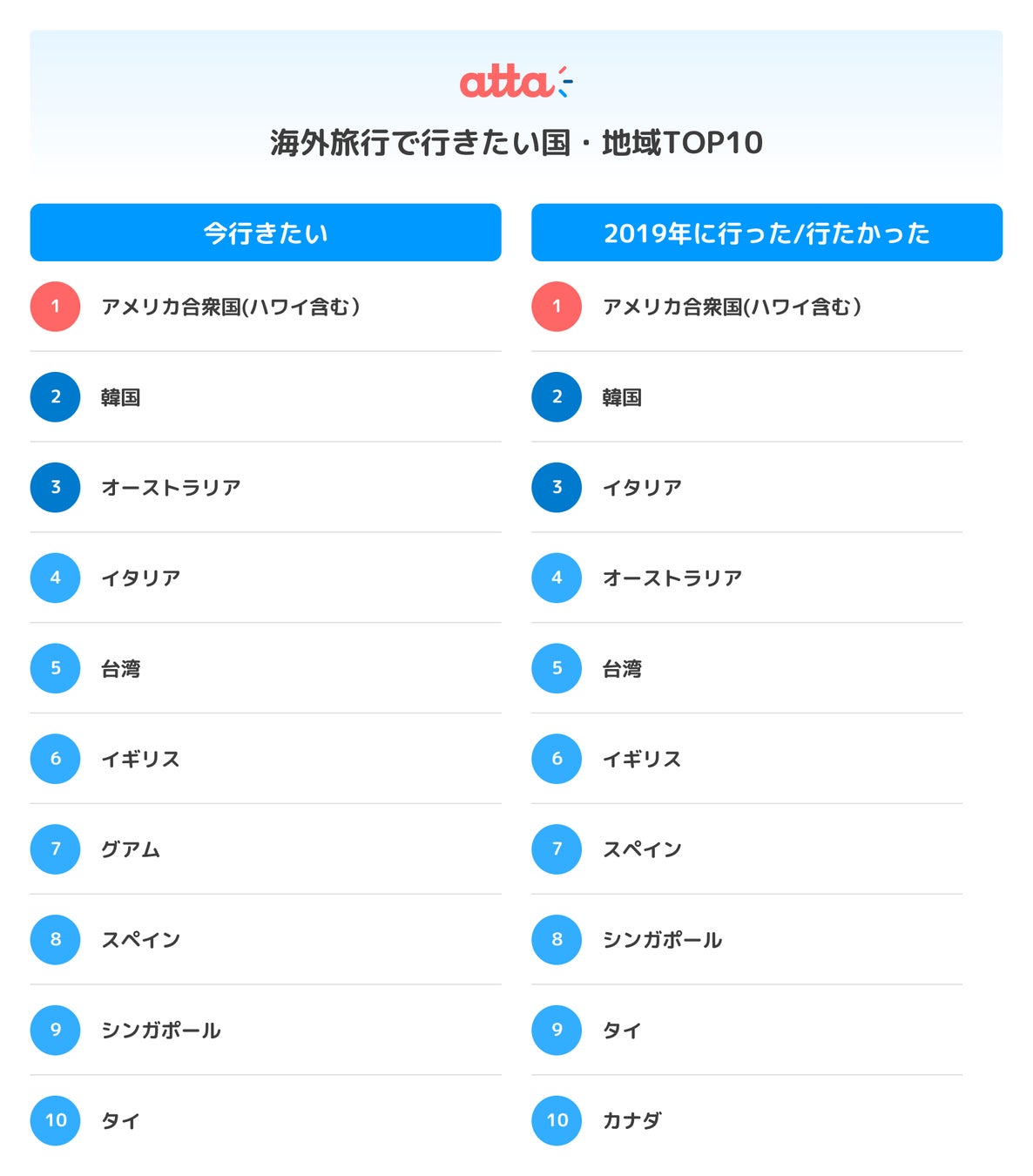 これからの旅行先予算のアンケートです。
行き先に大きな変化はありませんが、安全にご案内できる国が沢山ございます。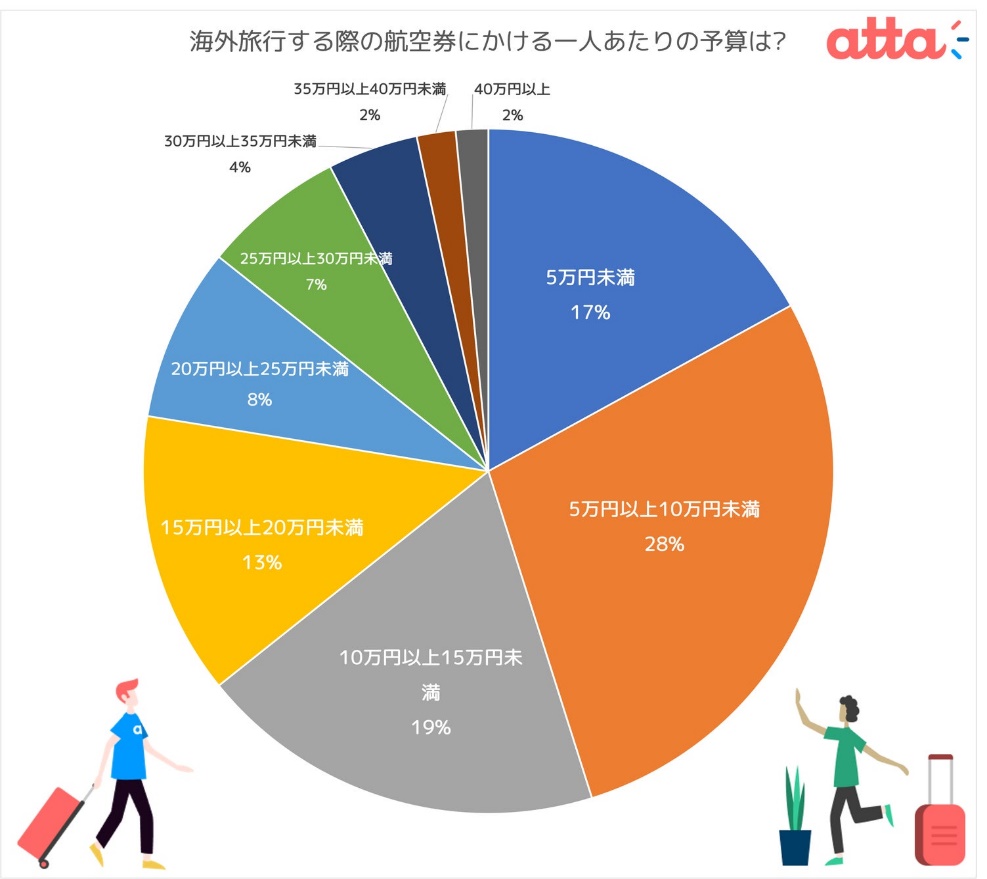 　基本は２２年から２３年にかけては海外航空券代、燃油サーチャージは上がると言われています。周遊チケットやＬＣＣといった格安航空券の参入もあると思われます。　とにかくお客様のご要望はもちろんですが、安全、安心の手配を第一にして、ご案内させて頂きます。　このまま規制緩和の流れは続き、最終的には相互の入国条件の撤廃になるのではと思われます。　お客様との関係はアナログですが、手配の進め方等はデジタルも取り入れながら、間違いのない手配、適正料金でご案内出来るようにしたいと思っています。